TOURNOI MASCULIN DE VOLLEYBALL  le 17 septembre 2016Chers amis sportifs,C’est avec grand plaisir que le VBC FULLY organise son premier tournoi masculin de Volleyball, qui se tiendra le 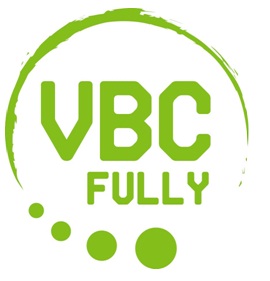 samedi 17 septembre 2016Programme : 	9 h 00 début du tournoi 	(rendez-vous sur place à 8h30)	Tournoi hommes (3ème, 2ème et 1ère  ligue)Prix : CHF 70.00 par équipe Pour vous inscrire, il suffit de nous retourner le coupon ci-dessous dument rempli ou de nous transmettre ces informations en texte simple par email.Une finance d’inscription de CHF 70.- (une demie-pièce de fromage offerte par équipe) par équipe est à verser sur le compte ci-dessous. Volleyball Club FullyBanque Raiffeisen Martigny et Région,IBAN CH10 8059 5000 0004 5716 2Motif de versement pour l’inscription : 	Inscription tournoi   17.09.2016.Le paiement (par e-banking) ainsi que la fiche d’inscription (par e-mail ou courrier) feront office d’inscription définitive. La date limite d’inscription et de versement est fixée au 15.09.2015.Nous espérons que notre programme vous aura séduit et vous attendons nombreux à Fully.Dans l’attente de vos nouvelles, nous vous présentons nos salutations sportives.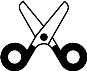 COUPON D'INSCRIPTION   -  Tournoi du 17 septembre 2016 à la salle polyvalente de Fully(1 coupon par équipe)Club : 		Responsable (nom/prénom) :		Adresse complète:		Téléphone : 			Email : 		Catégorie de jeu : 	Homme (à préciser 1ère, 2ème ou 3ème ligue)A retourner par courrier ou par email jusqu’au 11.09.2016Renaud Touillet, Rue du Parc 6, 1950 Sion   – renaud@rto-web.netPour le dimanche 11 septembre 2016 au plus tard tournoi est destiné avant tout aux amateurs de volley non licenciés, avec un encadrement possible de joueurs